Middle School Volleyball Schedule20198/22		Thursday		Jamboree		BMS		4:008/26		Monday		Wakulla		Away		3:00	8/27		Tuesday		Altha    		Away		3:309/3		Tuesday		St. Joe			Home		3:309/5		Thursday		Wewa  		Home   	3:30 		9/9		Monday		Wakulla		Home		3:30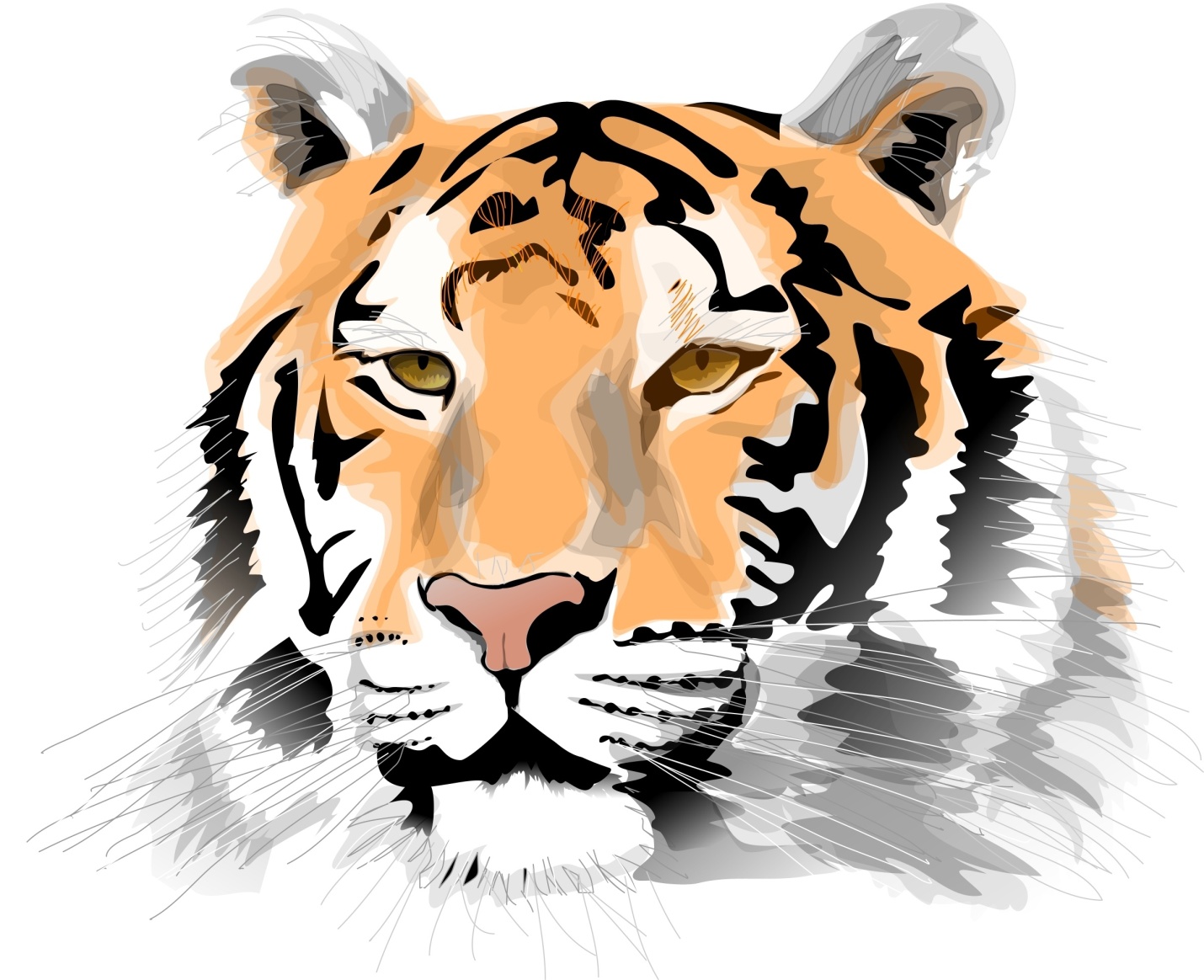 9/10		Tuesday		Altha    		Home		3:309/12		Thursday		Hosford		Away		3:009/17		Tuesday		Tolar			Away    	3:009/23		Monday		St. Joe  		Away		3:309/24		Tuesday		Hosford		Home		3:309/26		Thursday		Wewa			Away		3:009/30		Monday		Franklin Co. 		Home (DH)       3:30  *A Only10/5		Saturday		Leon High Tournament		TBA10/8		Tuesday		Tolar			Home		3:3010/10		Thursday		Conference Championship		TBA10/12		Saturday		Prostyle Tournament 		TBA*All Times Are C.S.T.Head Coach: Wendy Eubanks				Assistant Principal: Wendy GuilfordAssistant Coach: Kim Horne					Assistant Principal: Link BarberPrincipal: Tracy Wood					Athletic Director: Emory Horne